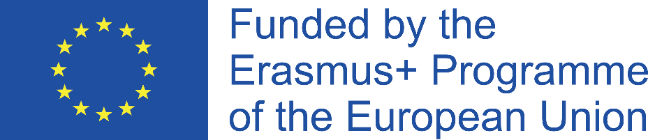 ERASMUS+  INTERNATIONAL EXCHANGE PROJECT"Sports with no borders”VISITJOYCE FRANKLAND ACADEMY NEWPORTTOCHARLEMAGNE COLLEGE EIJKHAGEN19th – 24th  January 2020CalendarMorning/AfternoonEveningSunday 19th January:Mrs. Van Buren, Mr. Ketzer and Ms. Sterk are in charge.Mrs. Van Buren and Mr. Ketzer and (all) involved students will meet and greet our guests at Airport Eindhoven.10.30: Departure to Airport Eindhoven by bus11.30: Arrival plane at Airport Eindhoven (FR 9275)± 13.15: Meet and greet at location Eijkhagen by host families13.15 - 14.30: Joint welcome dinner in Martinzaal of school prepared by all host familiesMonday 20th January:Mrs. Van Buren is in charge (8.30-16.15)Mr. Heijnen and Mr. Ketzer are  in charge (10.30-12.00) Mr. Ketzer, Mr. Heijnen and Ms. Sterk are in charge (12.30-16.15)English teachers and students class room 112 (8.30-10.10)Dutch students attend their classes from 8.30-12.10!Dutch students are involved in the program from 12.30-16.158.30: Head teacherMr. Van Eykwelcomes the English teachers and students8.30-10.10: Introduction of the educational system and walk around the school by Mrs. Van Buren10.10-10.30: Break10.30: Visit to the Town Hall in Landgraaf (only English students), reception by the Mayor12.00-12.30: Break12.30: Departure by bus to Visitors Centre Brunssummerheide13.00: Orienteering in small mixed groups± 16.15: Arrival at schoolHost familyPacked lunch for students!Tuesday 21st January:Mr. Heijnen, Mrs. Den Teuling and Mrs. Van Buren are in charge (8.30-16.15)Dutch students are involved in the program all dayFour involved schools in joint sports activities:Charlemagne College Eijkhagen (NL)Carolus-Magnus-Gymnasium (GER)Joyce Frankland Academy Newport (UK)I.E.S. Santa Maria la Real (ES)8.30: Departure by bus to Laco Glanerbrook in Sittard-Geleen  10.00-12.00: Floorball and soccer, tournament by four involved schools12.00-13.00: Joint lunch prepared by Laco Glanerbrook 13.00-15.00: Ice skating (lessons by instructors)± 16.15: Back at schoolHost familyDon’t forget to bring your gloves (ice-skating), sportswear and - shoes!!Wednesday 22nd  January:Mr. Rutten is in charge (8.30-10.10)Ms. Sterk is in charge (10.30-16.00)English teachers and students class room 253 (8.30-10.10)Dutch students attend their classes all day!8.30-10.10: Workshops/lessons by Mr. Rutten for English students10.10-10.30: Break10.30: Departure by bus to Maastricht (only English group)11.15-13.15: City Walk, Fortification of Maastricht, Basilica of our Lady, the Hell Gate and City Park                    13.15-15.00: Free time15.15: Departure to school± 16.00: Arrival at schoolHost familyPacked lunch for students!CalendarMorning/AfternoonEveningThursday 23rd January:Mr. Rutten is in charge (8.30-9.20)Mrs. Van Buren and Mr. Heijnen are in charge (9.30-16.30)English teachers and students class room 253 (8.30-9.20)Dutch students attend their first class!Dutch students are involved from 9.30-16.308.30-9.20: Workshop/lesson by Mr. Rutten for English students9.30: Departure by bus to sports center Citta Fit in Vaals10.30-12.30: Korfball clinic by André Kuipers12.30-13.15: Joint lunch prepared by Citta Fit13.15-14.45: Working on assignments in small mixed groups15.00-16.00: Visit to  Drielandenpunt ("Three Country Point") and Wilhelmina Tower ± 16.30: Back at schoolHost familyDon’t forget to bring your sportswear and - shoes!!Friday 24th January:Mrs. Van Buren is in charge (8.30-13.30)Mr. Ketzer is in charge (8.30-13.30)English and Dutch students multimedia centre (8.30-11.45)Luggage can be stored in class room 112Dutch students are involved in the program from 8.30-13.30Dutch students attend their classes during the 6th (and 7th) period in the afternoon!8.30-11.45: Continuing working on assignments in small mixed groups, evaluations12.00-13.00: Joint farewell lunch with all involved Dutch and English students in Martinzaal13.15: Departure to Airport Cologne Bonn by bus (only English group), farewell in front of school16:55: Flight to Londen Stansted (FR 2817)Joint lunch prepared by school!